ÖRNEK İSİM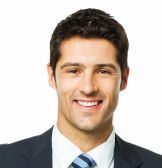 Adres: A. Cad. B. Sok. No:1/1 Urla, 353535 İZMİREv: +90 (232) 111 11 11, İş: +90 (232) 111 11 11, Cep: +90 (532) 111 11 11E-mail: örnekisim@gmail.comKARİYER HEDEFİ										Mühendislik ve biyomühendislik alanındaki birikim ve becerileri bir uluslararası bir ilaç firmasında, üst düzey yönetici konumunda değerlendirmek.KİŞİSEL BİLGİLERDoğum Tarihi ve Yeri: 17.01.1980 - İstanbulMedeni Durumu: BekârAskerlik Durumu: TamamlandıEhliyet Durumu: Var (B Sınıfı)EĞİTİM				2018 - 2020 :		İzmir Yüksek Teknoloji Enstitüsü, Biyomühendislik (Y.Lisasns)2013 - 2018 : 		İzmir Yüksek Teknoloji Enstitüsü, Gıda Mühendisliği (Lisans)2009 - 2013 : 		Kabataş Erkek LisesiİŞ DENEYİMİ	09/2019- Devam	 XXX A.Ş. – Ürün Geliştirme - Müdür YardımcısıYeniden yapılanmakta olan şirketin ürün analizlerinin yapılmasıAktif bir üretim ve pazarlama stratejisi ile ürün gamının geliştirilmesinde  %150 fayda sağlanmasıMühendislik Atölyesinin kurulması ve işe yeni alınan stajyerlerle ekip çalışması yapılarak analizler hazırlanması01/2009 - 08/2012 	YYY A.Ş. – Kalite Sistemleri Bölümü - Uzmanİçecek grubundaki ürünlerden sorumlu olarak üç senelik pazarlama stratejilerinin belirlenmesi ve uygulanmasıÜrün geliştirme ve araştırma faaliyetlerinin yönetilmesi07/2007 - 08/2007 	ZZZ A.Ş. –İlaç Geliştirme Bölümü – StajyerEĞİTİM ve SEMİNERLER02/2021 	“Doku Mühendisliği Hücre Kültürü Teknikleri”			AAA Eğitim A.Ş.09/2019 	“Hücre Kültürüne Bağlı Moleküler Uygulamalar”		BBB Eğitim A.Ş.05/2018 	“Workshop on Plant Product Chemistry (NMR ile Yapı Tayini)”	CCC Eğitim A.Ş.YABANCI DİLİngilizce	: Okuma: İyi	 Yazma: İyi	 Anlama: İyi (YDS Puan: 82)BİLGİSAYARWindows 8, Microsoft Ofis Programları; Excel, Word, PowerPoint, AccessİLGİ ALANLARISeyahat etmek, fotoğraf çekmek.REFERANSLARAd Soyad, ZZZ A.Ş. Genel Müdürü. Tel: 0.212.999 99 99Ad Soyad, YYY A.Ş. Yönetim Kurulu Üyesi. Tel: 0.212.999 99 99